Template Feedback Form for Providers: 
Long-term Care Prescribing Use This Sample to develop a Form for Your FacilitySample: Prescribing feedback for individual resident situationResident: _____________________________________________________________________________Infection: _____________________________________________________________________________Antibiotic(s) prescribed: _________________________________________________________________ Resident situation did meet criteria for initiation of antibiotics Antibiotic selection was consistent with facility’s first-line/empiric treatment protocol Antibiotic selection was not consistent with facility’s first-line/empiric treatment protocol Resident situation did not meet criteria for initiation of antibioticsSpecific feedback from [Facility] Medical Director:If desired, please provide comments for the Medical Director and return to the unit’s nurse manager:Facility protocols for diagnosis and management of infections can be located on the [Facility] intranet or can be obtained directly from [Infection Preventionist/Other Stewardship Leader].Thank you for your commitment to antibiotic stewardship and quality care at [Facility]![Medical Director] and [Infection Preventionist/Other Stewardship Leader]Minnesota Department of Health
Healthcare-Associated Infections & Antimicrobial Resistance Unit
PO Box 64975
St. Paul, MN 55164-0975
651-201-5414
health.stewardship@state.mn.us
www.health.state.mn.us03/15/19To obtain this information in a different format, call: 651-201-5414.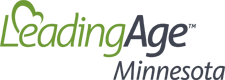 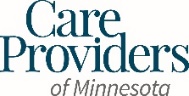 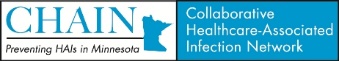 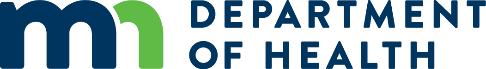 